TOPIC: VERIFICATION OF ALTERNATE SEGMENT THEOREMOBJECTIVE: To verify that: If a line touches a circle and from the point of contact a chord is drawn, the angles between the tangent and the chord respectively are equal to the angles in the corresponding alternate segments.MATERIALS REQUIRED:Geometry boxPractical workbookColoured chart papers – yellow, blue and redScissors Scale Sketch penAdhesives or glue sticksTracing papers – 2 PROCEDURE:	Draw a circle of 5 cm radius on a blue coloured chart paper. Use black sketch pen for drawing.Cut out the circle.Take a yellow chart paper. Cut it in the size of an A4 sheet and paste the circle on it.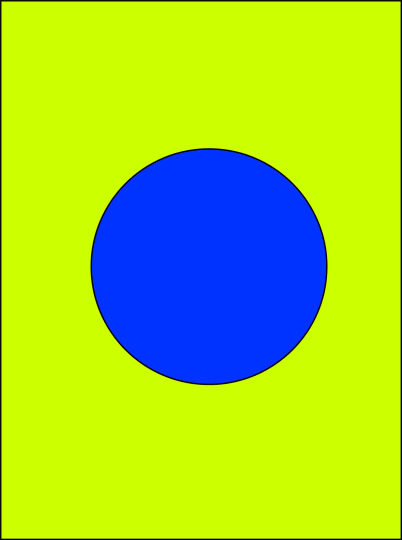 Fold the sheet in such a way that it just touches the circle at A. Unfold the paper and draw the tangent PQ.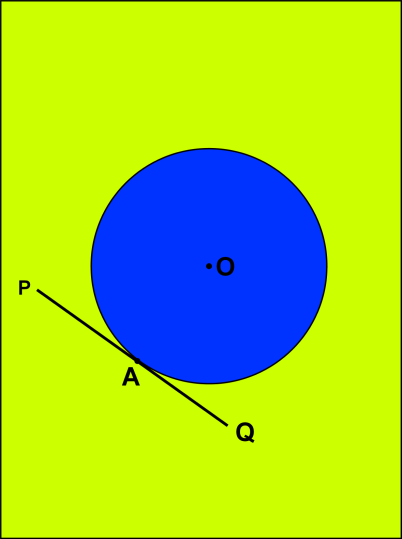 Fold the paper starting from A such that the chord AB is obtained. Draw AB.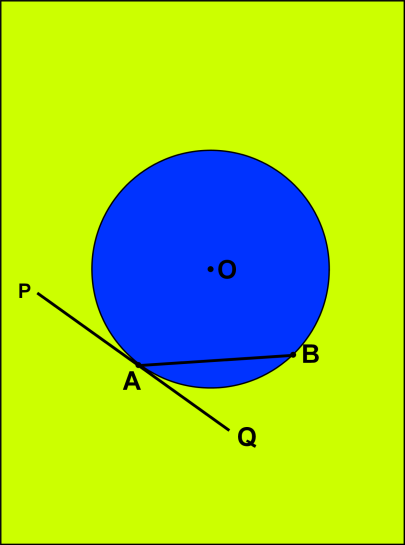  and  are the angles formed between the chord AB and the tangent PQ.Take a point C on the major arc. Form a crease joining AC. Draw AC. Form a crease joining BC. Draw BC.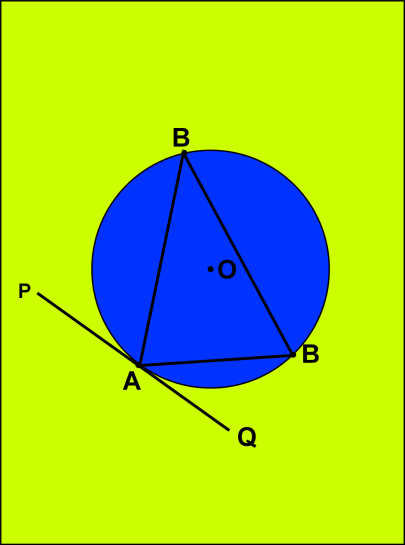 Take a point D on the minor arc. Form a crease joining AD. Draw AC.Form a crease joining BD. Draw BD.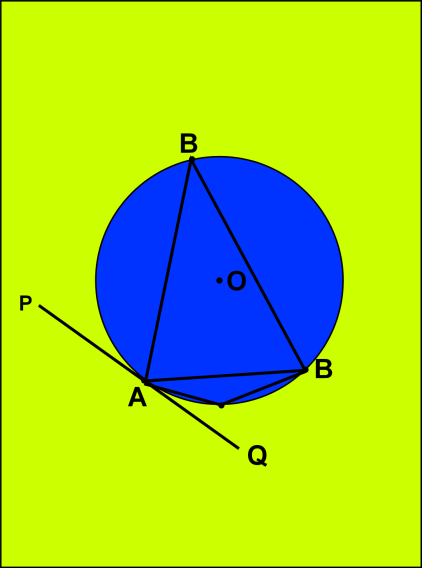 Make a replica of   using a tracing paper. Place it on .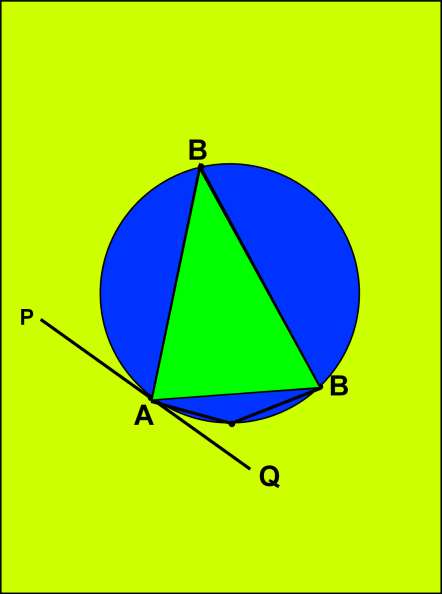 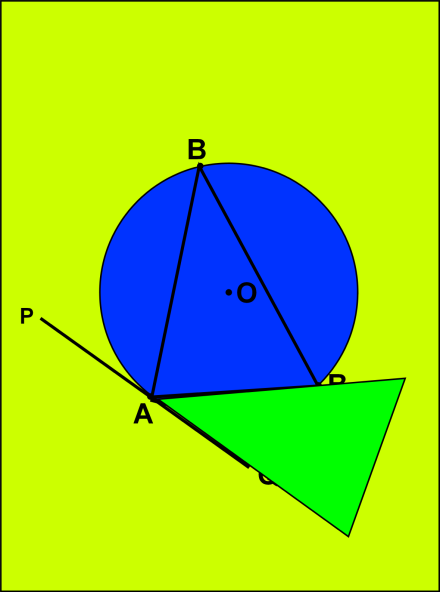 Make a replica of   using a tracing paper. Place it on .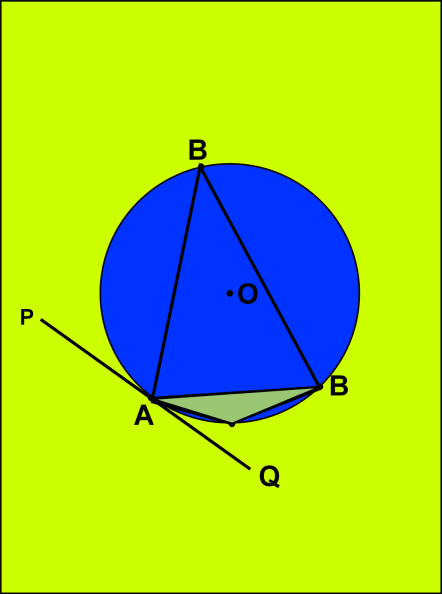 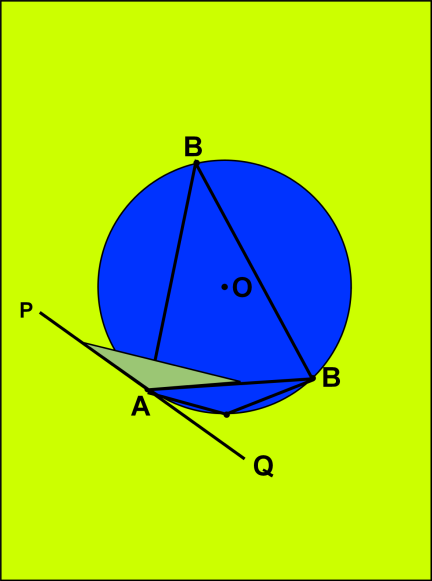  RESULT:It is noted that .  is completely covered with  and  is completely covered with . Thus the theorem is verified.LAST DATE OF SUBMISSION OF PROJECT: 23rd April, 2018TOPIC: ANGLES IN THE SAME SEGMENT OF A CIRCLE ARE EQUALOBJECTIVE: To verify that the angle in the same segment of a circle are equal using the method of cutting, pasting and folding.MATERIALS REQUIRED:Geometry boxPractical workbookColoured chart papers – yellow, blue and redScissors Scale Sketch penAdhesives or glue sticksTracing papers – 2 PROCEDURE:	Draw a circle of 5 cm radius on a blue coloured chart paper. Use black sketch pen for drawing.Cut out the circle.Take a yellow chart paper. Cut it in the size of an A4 sheet and paste the circle on it.Fold the circle in any way such that a chord is made. Draw the line segment AB.Take two points P and Q on the circle in the same segment.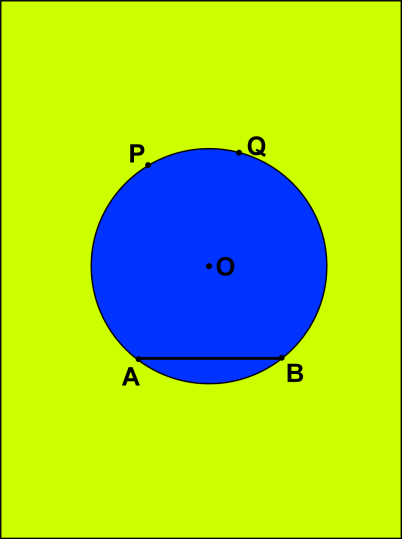 Form a crease joining AP. Draw AP.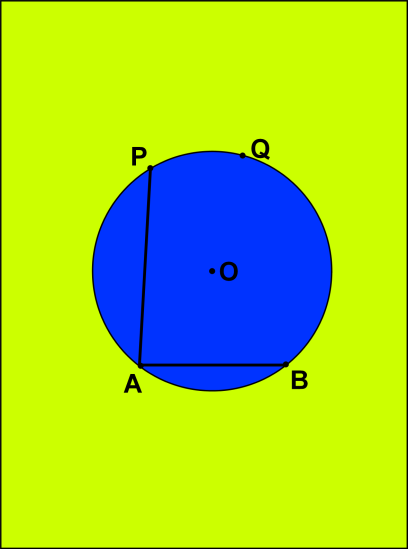 Form a crease joining BP. Draw BP.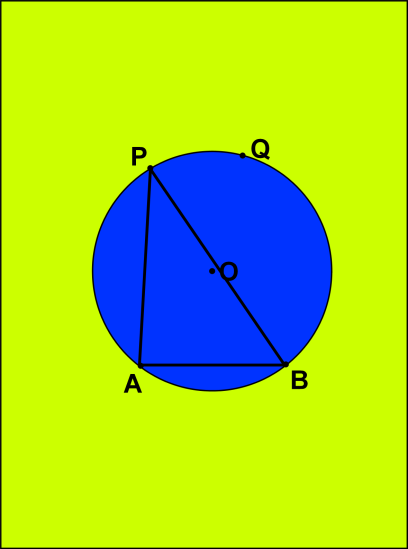  is formed in the major segment.Form a crease joining AQ Draw AQ.Form a crease joining BQ. Draw BQ.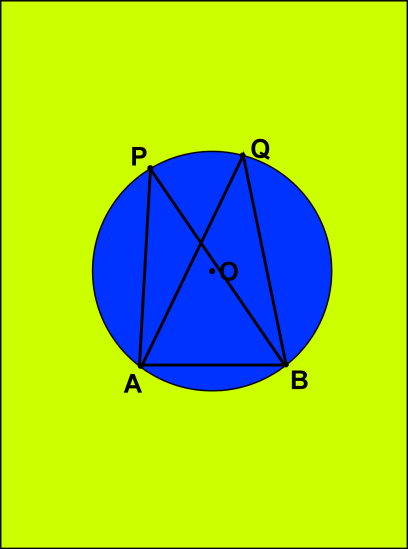  is formed in the major segment.Place tracing paper on the circle and draw a replica of the  and . Prepare two such replicas of   with green or red chart papers. 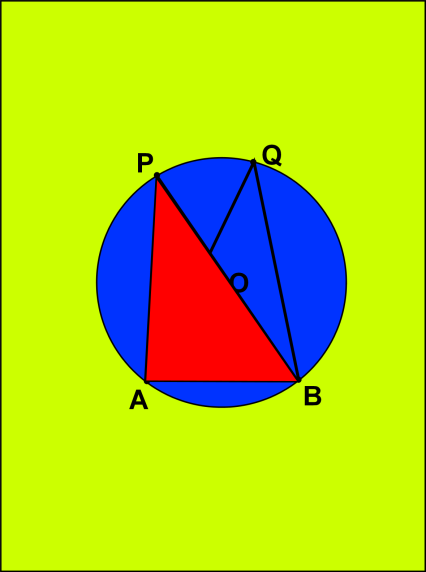 Place the cutout of  on . Stick the other replica along the edge BQ. RESULT:It is noted that   =  and these angles are in the same segment.  is completely covered with  and thus the theorem is verified.LAST DATE OF SUBMISSION OF PROJECT: 7th May, 2018